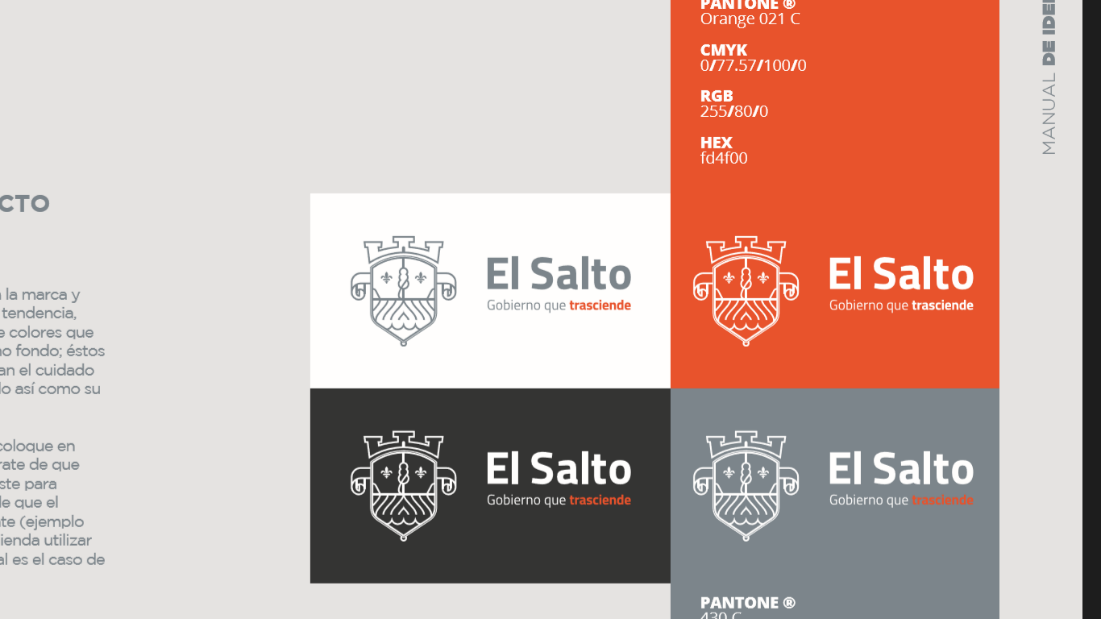 GOBIERNO MUNICIPAL EL SALTO, JALISCO 2018-2021 PROGRAMA OPERATIVO ANUAL  2019-2020                           Nombre de la Dependencia: Coordinación General Administración e Innovación Gubernamental                            Eje de Desarrollo: El Salto Competitivo.ACCIÓN, PROGRAMA O PROYECTOOBJETIVOMETAINDICADORPROGRAMACIÓN POR MESPROGRAMACIÓN POR MESPROGRAMACIÓN POR MESPROGRAMACIÓN POR MESPROGRAMACIÓN POR MESPROGRAMACIÓN POR MESPROGRAMACIÓN POR MESPROGRAMACIÓN POR MESPROGRAMACIÓN POR MESPROGRAMACIÓN POR MESPROGRAMACIÓN POR MESPROGRAMACIÓN POR MESPROGRAMACIÓN POR MESACCIÓN, PROGRAMA O PROYECTOOBJETIVOMETAINDICADOROCTNOVDICENEROFEBMARABRILMAYOJUNJULAGSSEPTCOORDINAR, APOYAR, ASESORAR, GESTIONAR, Y VIGILAR EL BUEN FUNCIONAMIENTO Y CUMPLIMIENTO DE LAS ACTIVIDADES, PLANES Y PROYECTOS DE LAS DEPENDENCIAS COMPETENTES A LA COORDINACIÓN SEGUIMIENTO EN EL CUMPLIMIENTO DE LOS OBJETIVOSLOGRAR EL MONITOREO DE LAS ACCIONES DE LAS DEPENDENCIAS DE LA COORDINACIÓN  ACCIONES INTERVENIDAS QUE FUNCIONAN HACIA LOS OBJETIVOS ESTABLECIDOS  